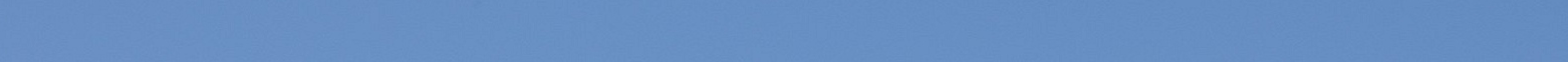 Marie, première disciple du Seigneur,nous te rendons grâce pour le groupe des prêtres,comprenant Champagnat et Colin,qui se sont consacrés à Fourvière, voici 200 ans,en s’engageant à renouveler l’Église,inspirés par toi et sous ta protection.Merci pour la famille mariste,aujourd’hui répandue sur toute la terre, héritière de ce rêve des premiers maristes,famille qui désire, aujourd’hui comme hier,se mettre au service de nos frères et sœurs,spécialement de ceux qui viventdes situations de grande vulnérabilité.Merci, tout spécialement,pour le charisme reçupar l’intermédiaire de Marcellin Champagnat,qui est allé si souvent à Fourvièrepour te confier ses projetset s’abandonner entre tes mains.Nous sommes conscients quec’est toi qui continue à tout faire parmi nous,et nous te rendons grâce pour tant de générationsde frères maristes qui, dans les cinq continents,ont donné leur viepour l’évangélisation des enfants et des jeunes.Merci pour la croissance du laïcat mariste,hommes et femmes appelés par l’Esprit Saintà vivre leur vocation avec les frères,dans le partage d’une même mission.Nous tous,maristes de Champagnat,nous nous confions à toi, Notre Dame de Fourvière,pèlerine de la foi,afin qu’avec audace et générosité,nous soyons signes de ta tendresse et de ta miséricordeparmi les Montagne d’aujourd’hui,dans la fidélité à notre mission defaire connaître et aimer Jésus-Christ.Amen.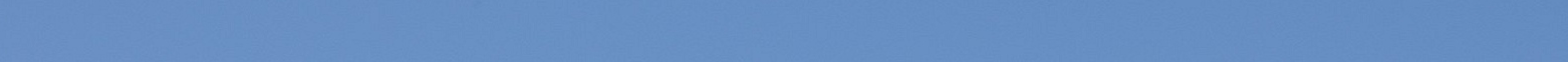 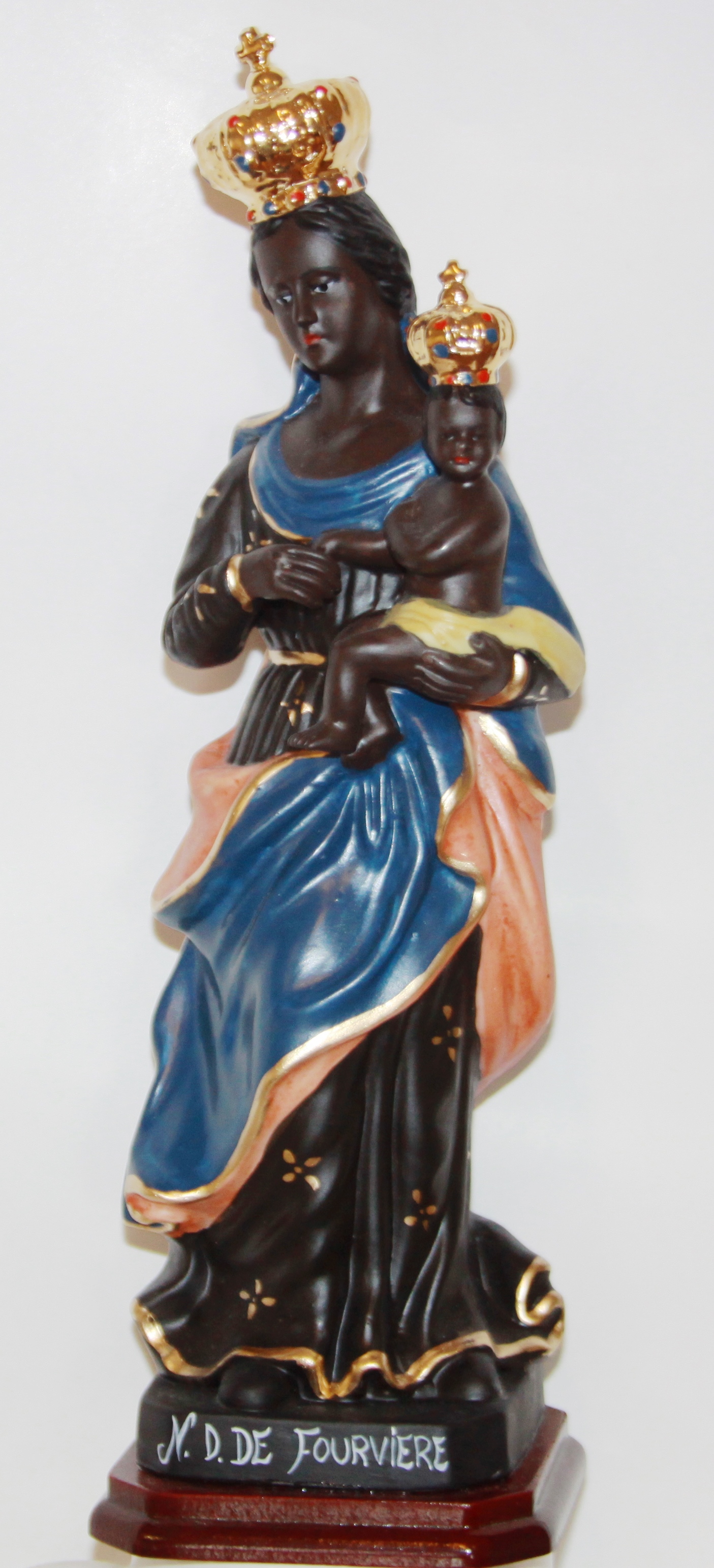 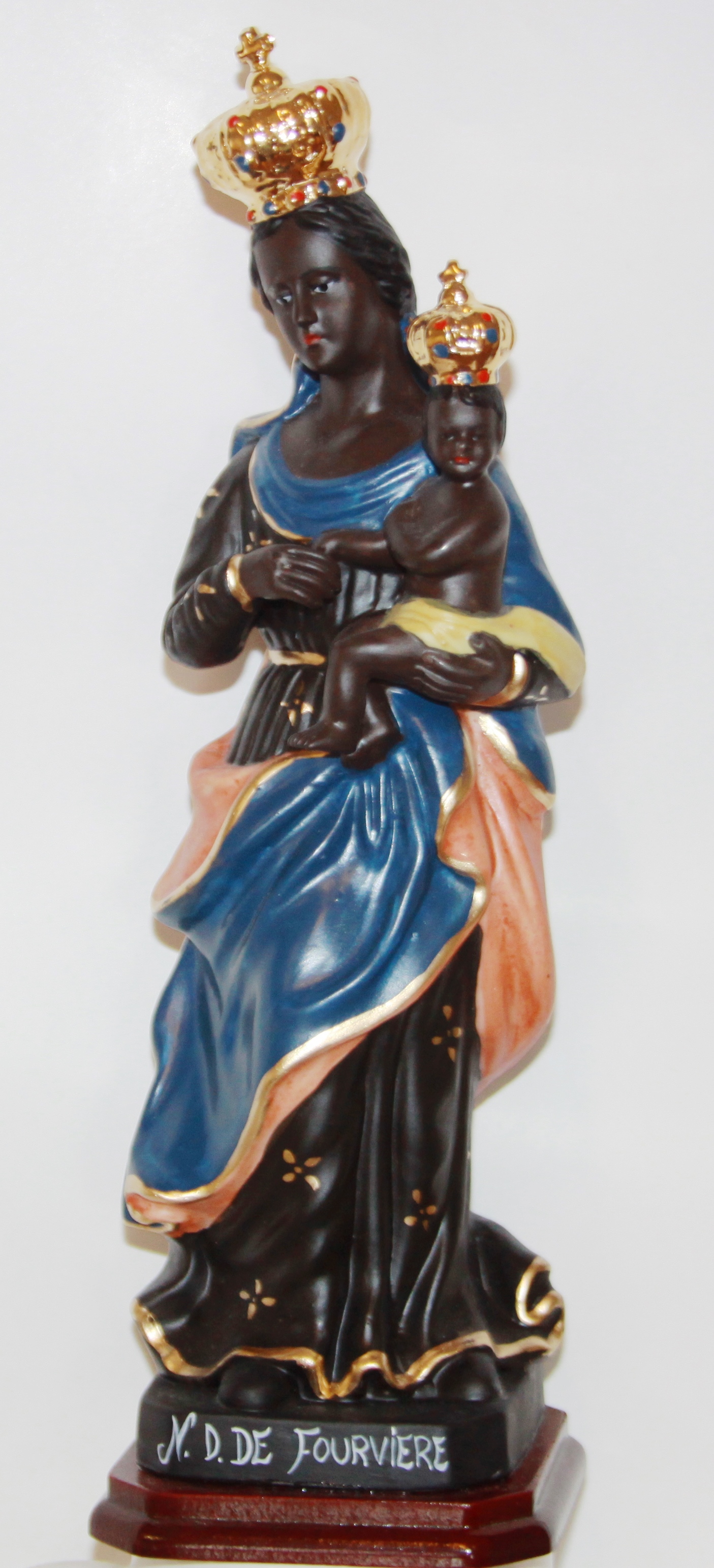 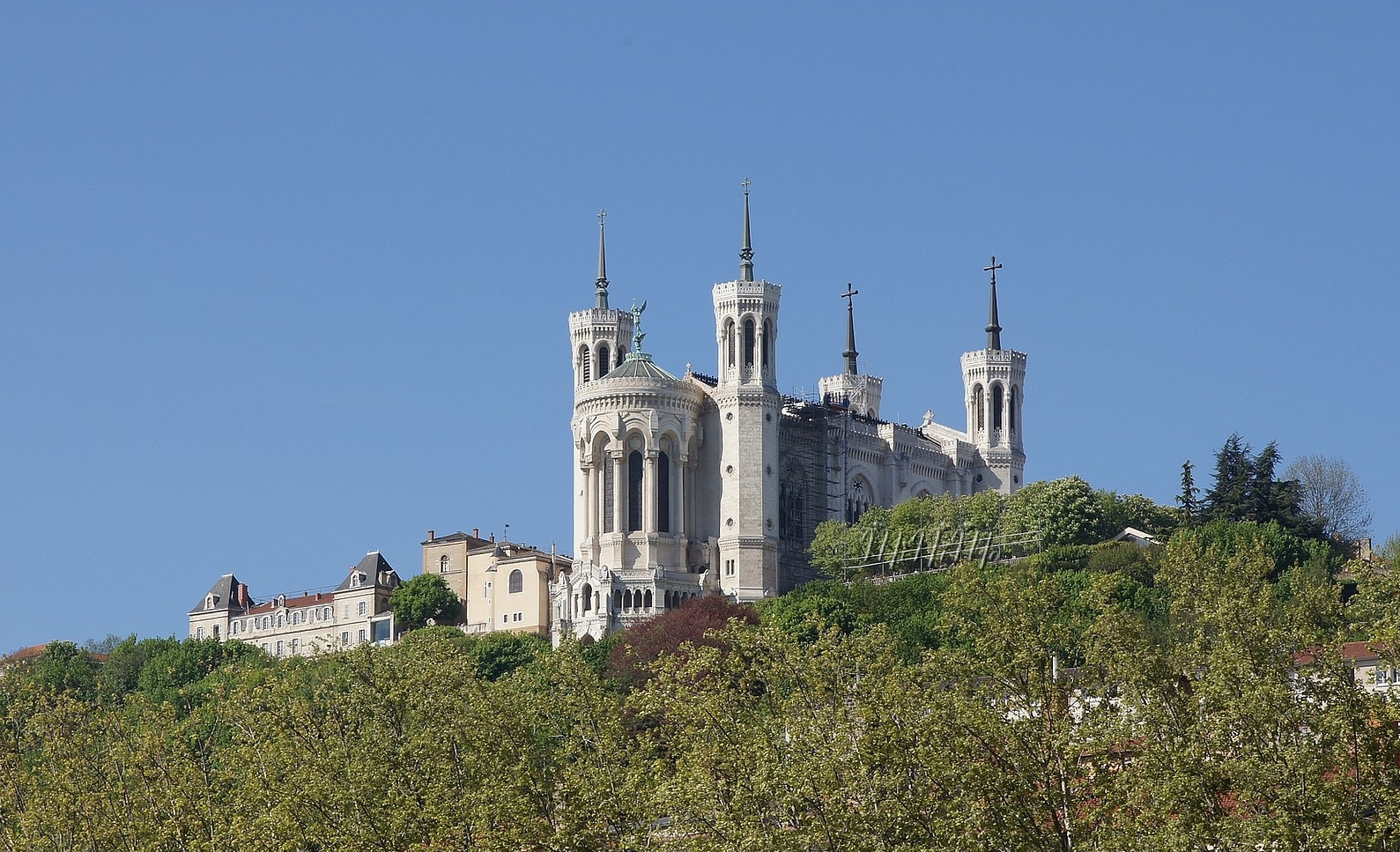 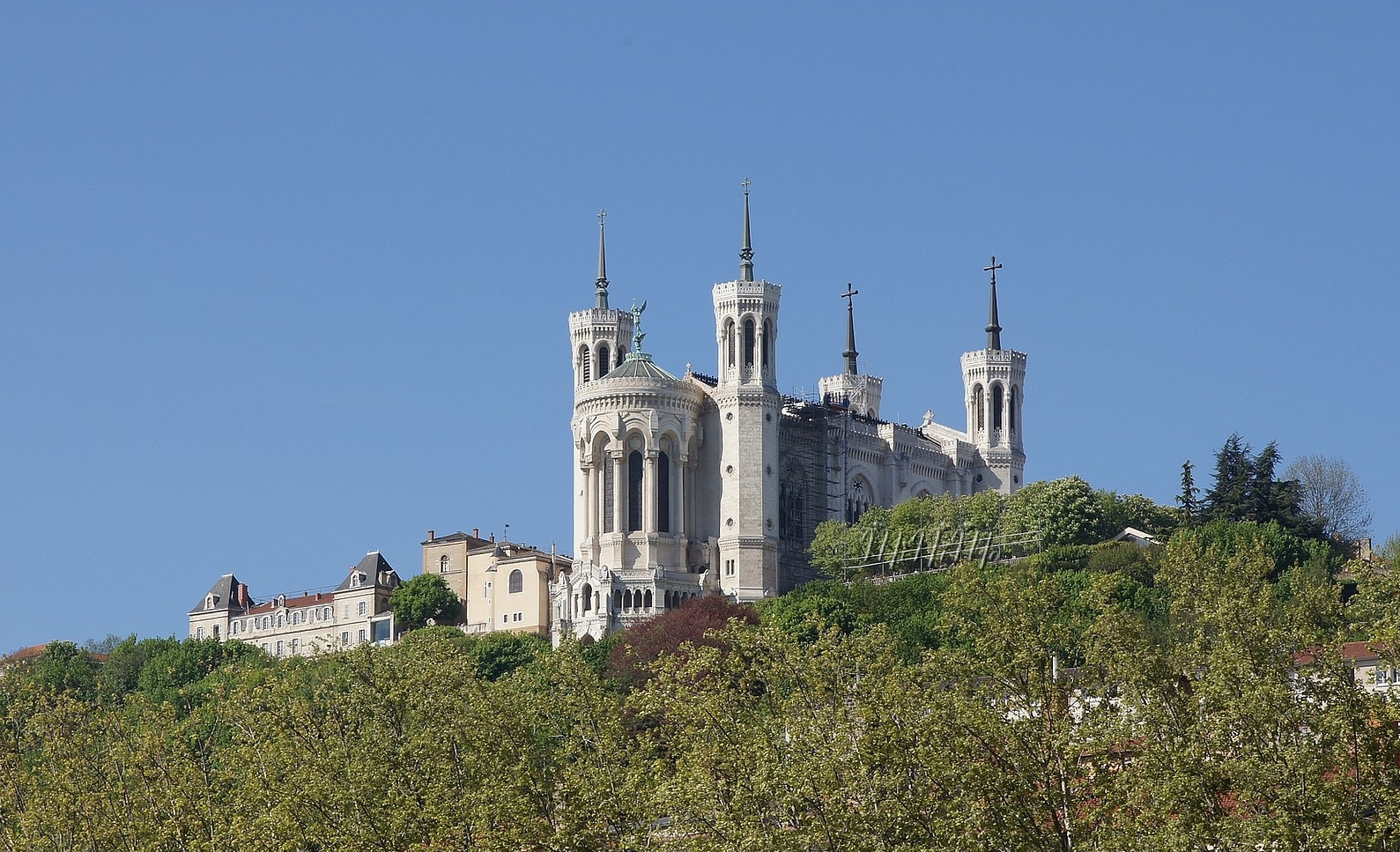 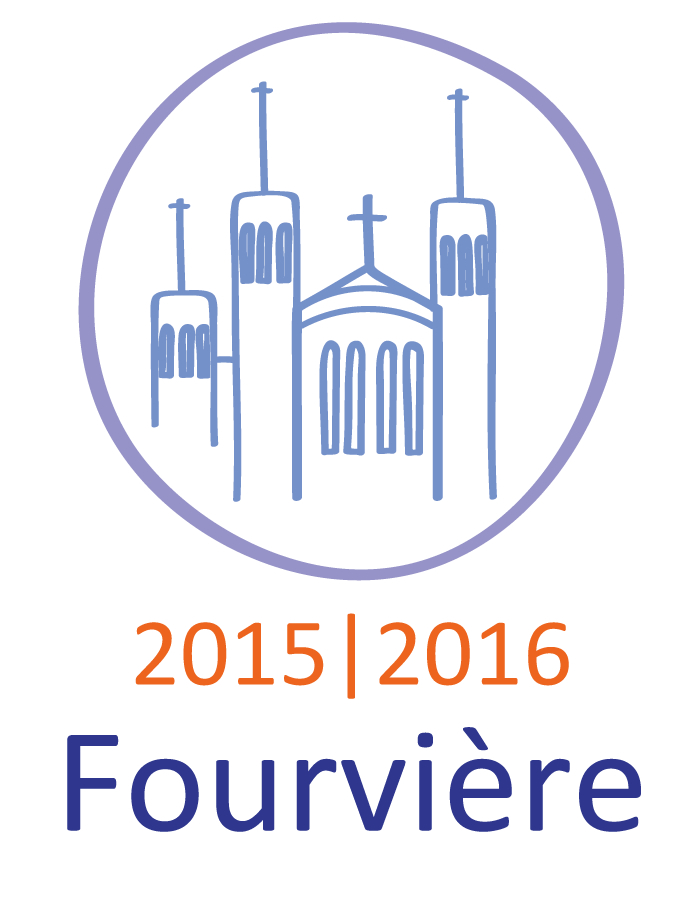 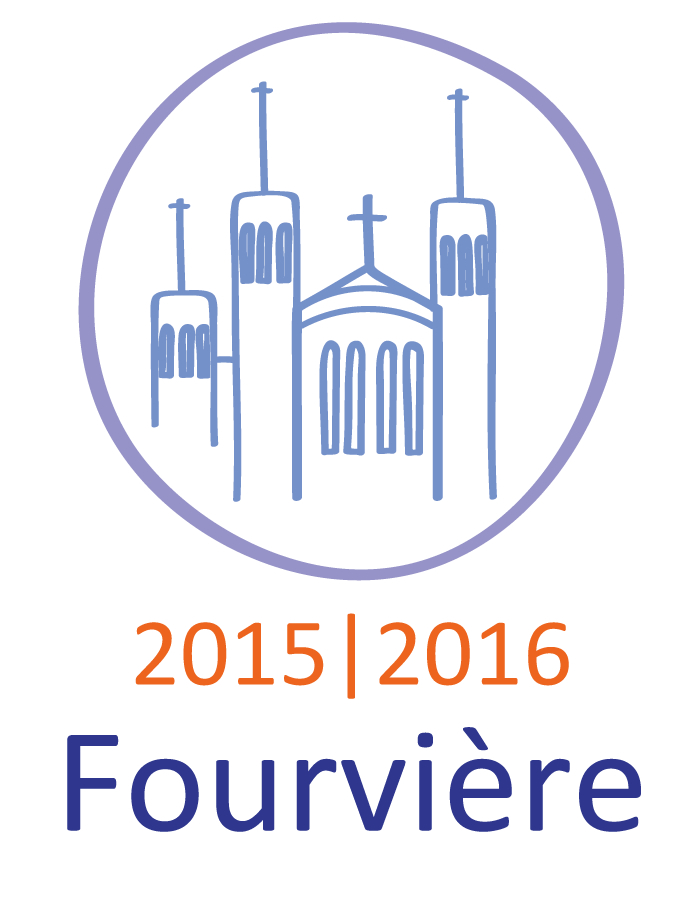 